فرم شرکت در جلسه دفاع فرم شرکت در جلسه دفاع فرم شرکت در جلسه دفاع 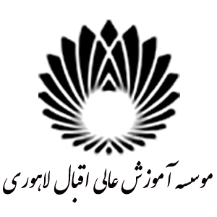 فرم شرکت در جلسه دفاع فرم شرکت در جلسه دفاع فرم شرکت در جلسه دفاع اطلاعات دانشجو:اطلاعات دانشجو:اطلاعات دانشجو:اطلاعات دانشجو:اطلاعات دانشجو:نام و نام خانوادگي:نام و نام خانوادگي:شماره دانشجويي:دانشکده:  دانشکده:  رشته:گرايش:گرايش:اطلاعات دانشجوی دفاع کننده:اطلاعات دانشجوی دفاع کننده:اطلاعات دانشجوی دفاع کننده:اطلاعات دانشجوی دفاع کننده:اطلاعات دانشجوی دفاع کننده:اطلاعات دانشجوی دفاع کننده:اطلاعات دانشجوی دفاع کننده:اطلاعات دانشجوی دفاع کننده:اطلاعات دانشجوی دفاع کننده:اطلاعات دانشجوی دفاع کننده: